МИНИСТЕРСТВО ОБРАЗОВАНИЯ И НАУКИ РЕСПУБЛИКИ ДАГЕСТАНМКОУ «АПШИНСКАЯ СРЕДНЯЯ ОБЩЕОБРАЗОВАТЕЛЬНАЯ ШКОЛА»Россия, Республика Дагестан, 368204, Буйнакский район, с.Апши  т. (8903) 428-07-66, apshy@mail.ru№____                                                      «14»    март   2018гПлан МКОУ «Апшинская СОШ» на 2018г.09.Республиканской  программы «Об основах системы  профилактики безнадзорности и правонарушений несовершеннолетних»Реализация Республиканской  программы «Об основах системы  профилактики безнадзорности и правонарушений несовершеннолетних»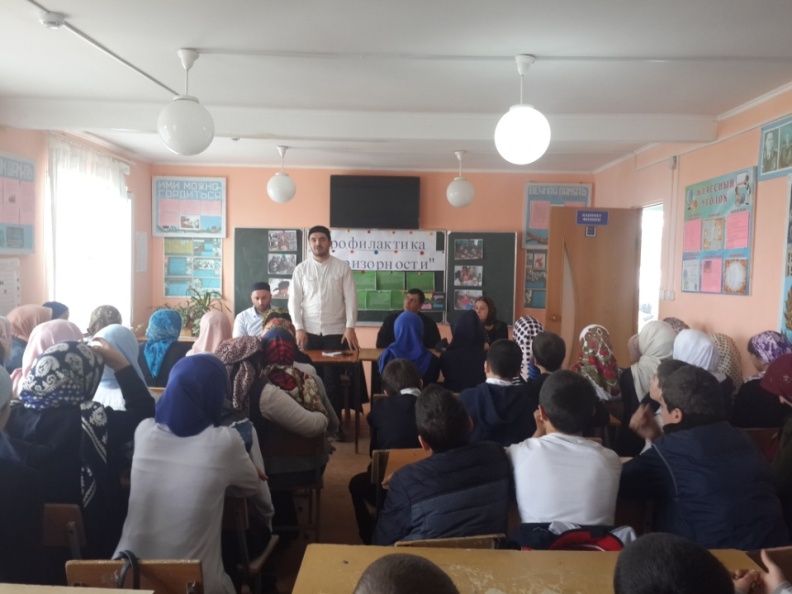 27.02.18г.Общешкольное профилактическое мероприятие для учащихся  5-11 классов  с приглашением имама Магди -хаджи  из  Муфтията  РД и студентов из исламского Университета.Присутствовало-108 учащихся и 15 педагогов.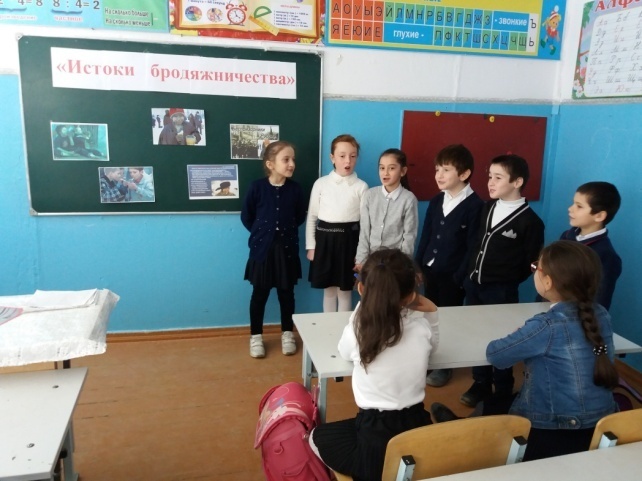 Классный час во "2а" классе  Тема: «Истоки бродяжничества». Классный руководитель Лабазанова М.А.Присутствовало 18 учащихся.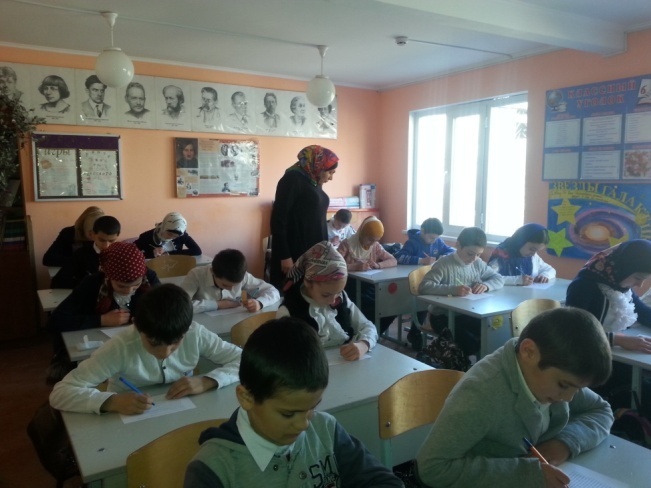 20.01.18г.Анкетирование в 5 классе провела  психолог Шайхова Ш.М.Присутствовало-14 учащихся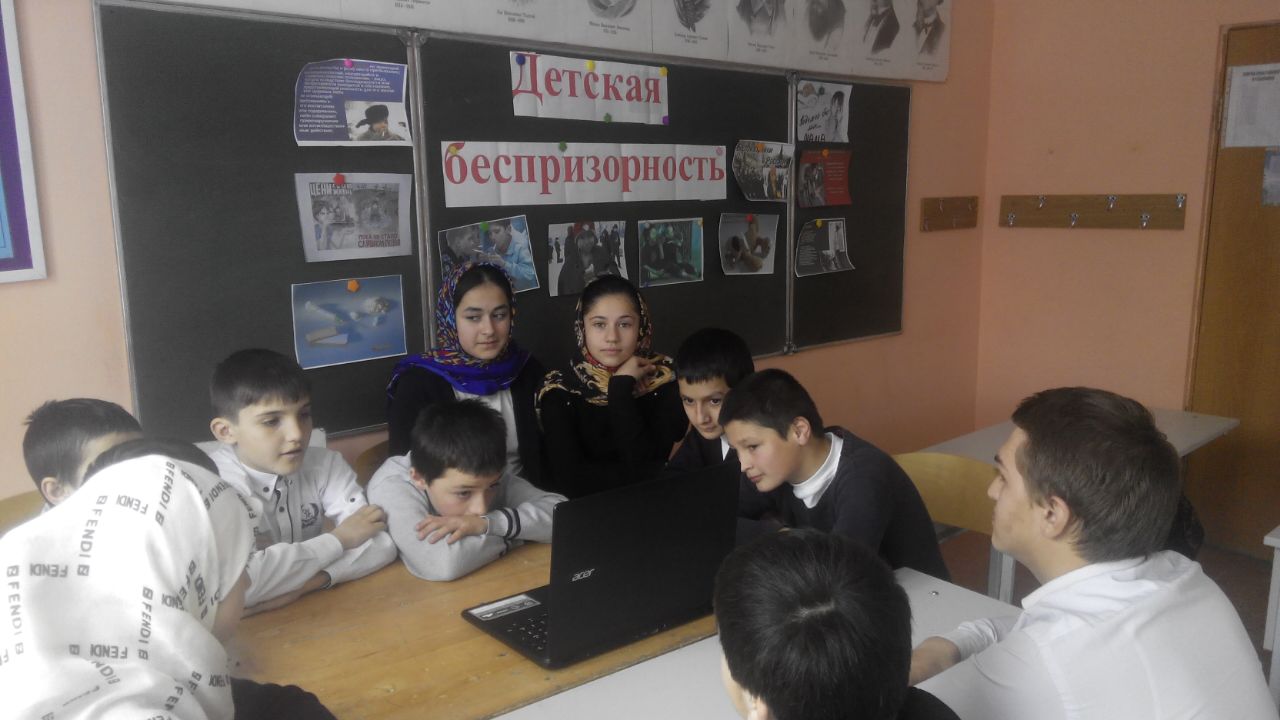  10.02.18г. 5 класс посмотрели фильм : «Детская беспризорность».                    Классный руководитель Амирова П.А. Присутствовало – 14 учащихся. 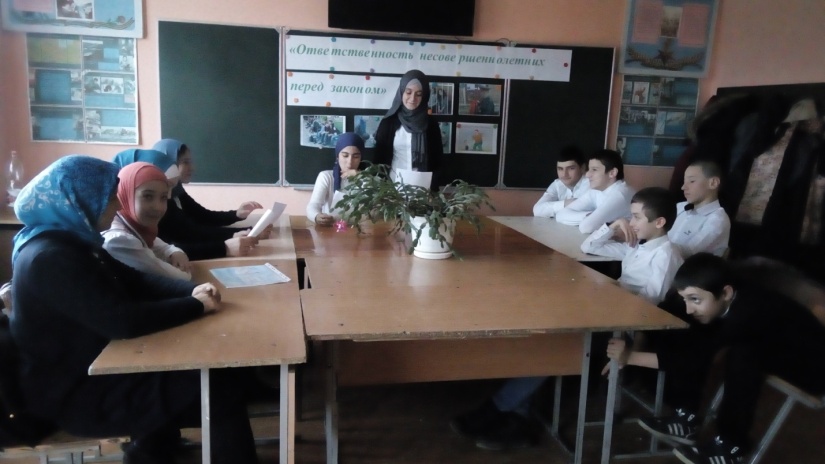 17.01 2018. Круглый стол   в 7«а» классе «Ответственность несовершеннолетних перед законом»  Классный руководитель Тагирова С.А.Присутствовало-14 уч-ся.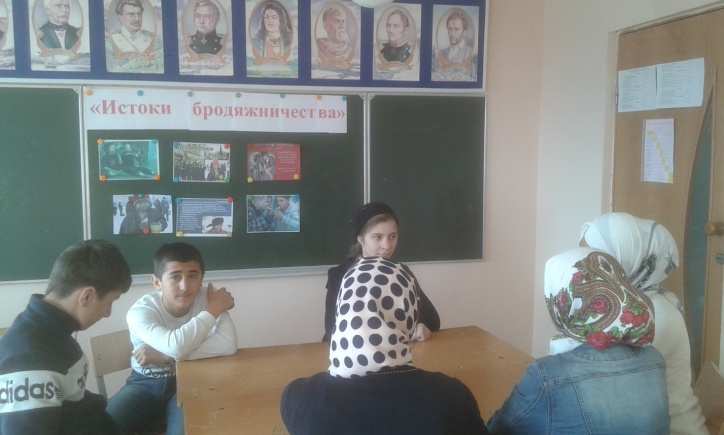 19.02.18г. Круглый стол в  8 "а"  классе на тему:«Истоки бродяжничества»Классный руководитель Магомедова П.М.Присутствовало-10 уч.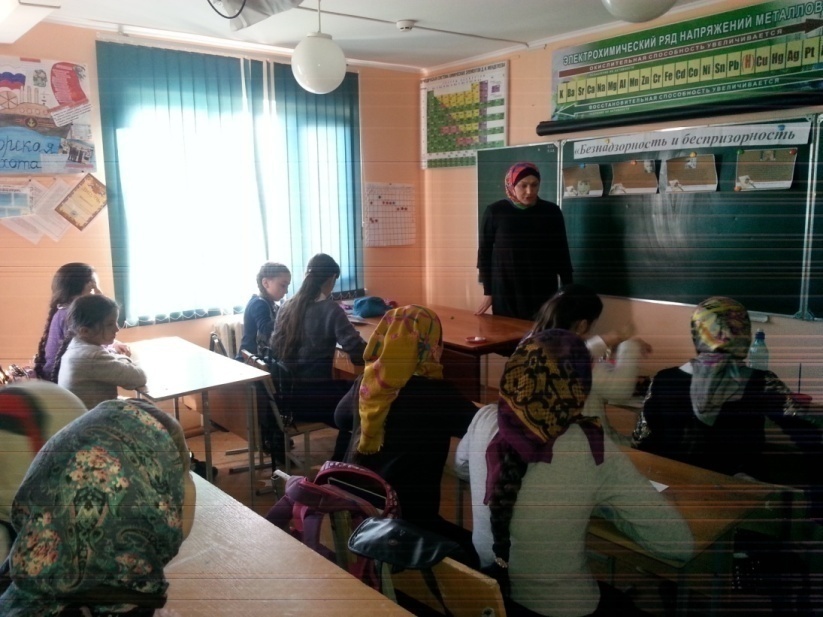 3.03.18г.Беседа психолога Шайховой Ш.М на тему :"Беспризорность и безнадзорность". для учащихся 6 класса.Присутствовало-18 учащихся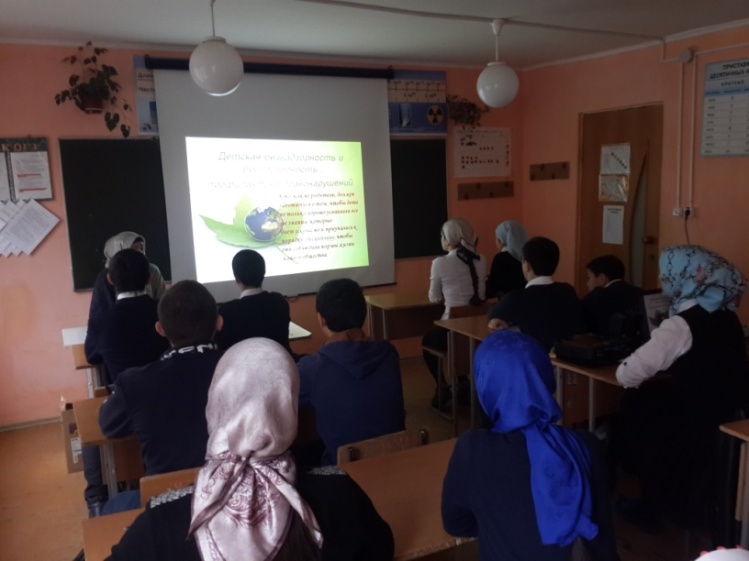 2.03.18г.  9 класс. Просмотр презентации и беседа на тему: "Детская беспризорность и безнадзорность"     Классный руководитель Магомедова Б.Р.Присутствовало-17 учащихся.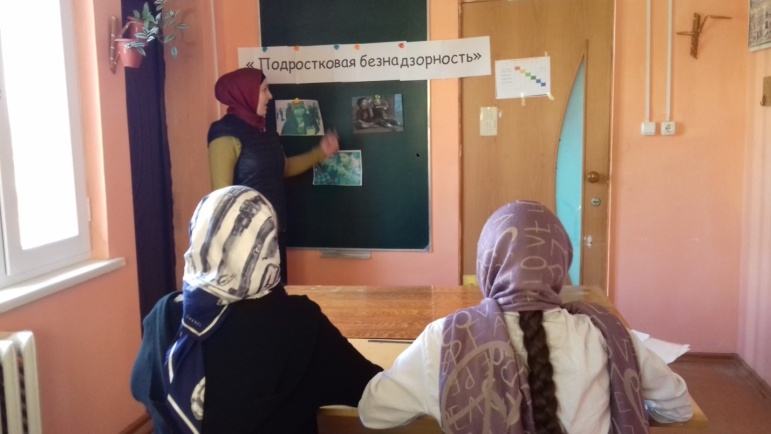 5.03.18 г. в 10 классе  был проведен классный час на тему  «Подростковая   безнадзорность» .Классный руководитель Магомедова П.М.Присутствовали 3 уч.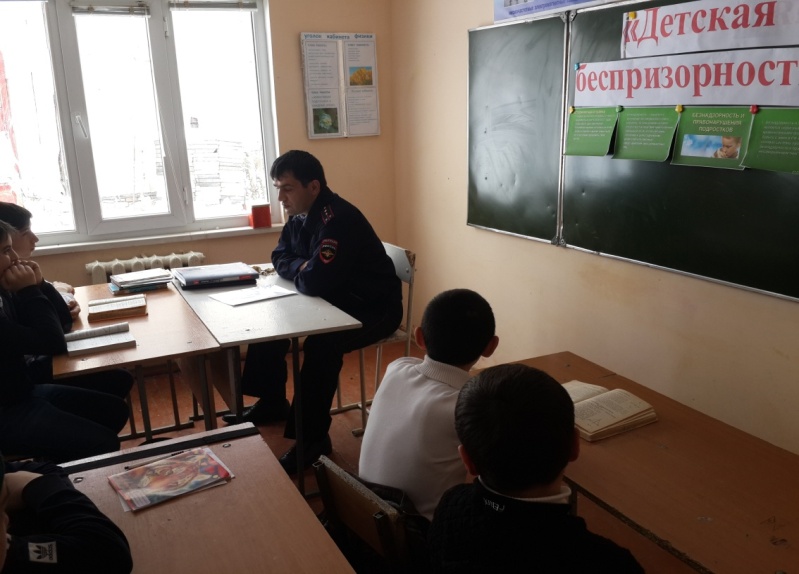 17.02.18г.Встреча в 7"б" классе с капитаном полиции Гасаналиевым Ш.М.Присутствовало-12 учащихся.№Проводимые мероприятияклассКол.уч.срокиприглашенныеответственные1Классный час на тему: "Истоки бродяжничества"2"а"1825.01Классный руководительЛабазанова М.А2Классный час на тему:
2"б"1615.01Классный руководитель Алиева А.К.3Анкетирование   51420.01Психолог Шайхова Ш.М.4Просмотр фильма "Детская беспризорность"51710.02Классный руководитель Амирова П.А.5Классный час на тему :«Ответственность несовершеннолетних перед законом» 7"а"1417.01Классный руководитель Тагирова С.А..6Беседа: "Детская беспризорность" 7"б"1217.02Капитан полиции Гасаналиев Ш.М.Классный руководитель Магомедова З.А.7Круглый стол:" Истоки бродяжничества"8"а"1019.02Классный руководитель Магомедова П.М8классный час на тему: «Беспризорность и безнадзорность"8"б"1215.02Классный руководитель Шайхова Ш.М.9Просмотр презентации и беседа на тему "Детская беспризорность и безнадзорность"9172.03Классный руководитель Магомедова Б.Р.10Классный час : "Подростковая  безнадзорность"1035.03Классный руководитель Магомедова П.М.11Общешкольное мероприятие :"Профилактика  беспризорности"5-11108уч.и15 педагогов.27.02имам Магди -хаджи  из  Муфтията и студенты из исламского Университета.Зам.дир. по ВР Магомедова Б.Р.